Муниципальное бюджетное общеобразовательное учреждение средняя школа с. ТаремскоеЦентр формирования цифровых и гуманитарных профилей «Точка роста»Методическая разработка на тему: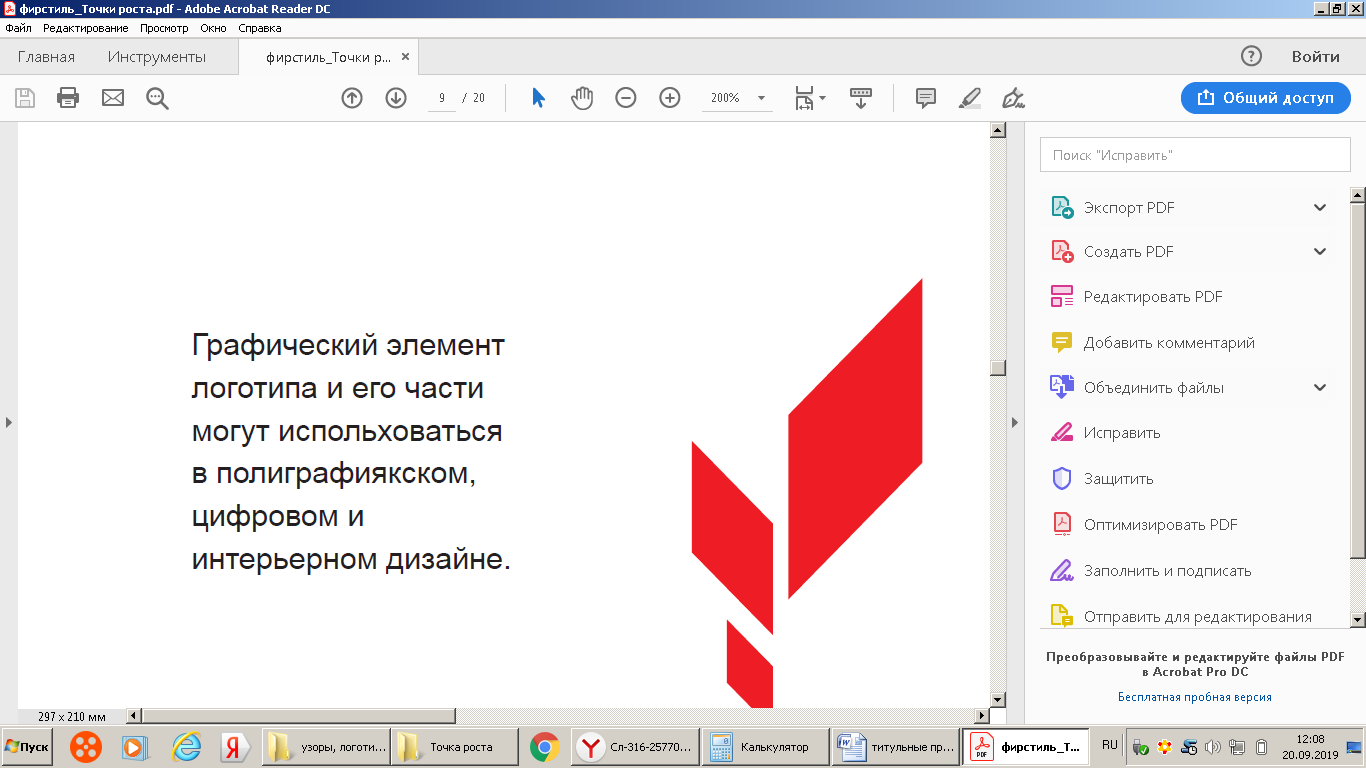 «В гостях у химии»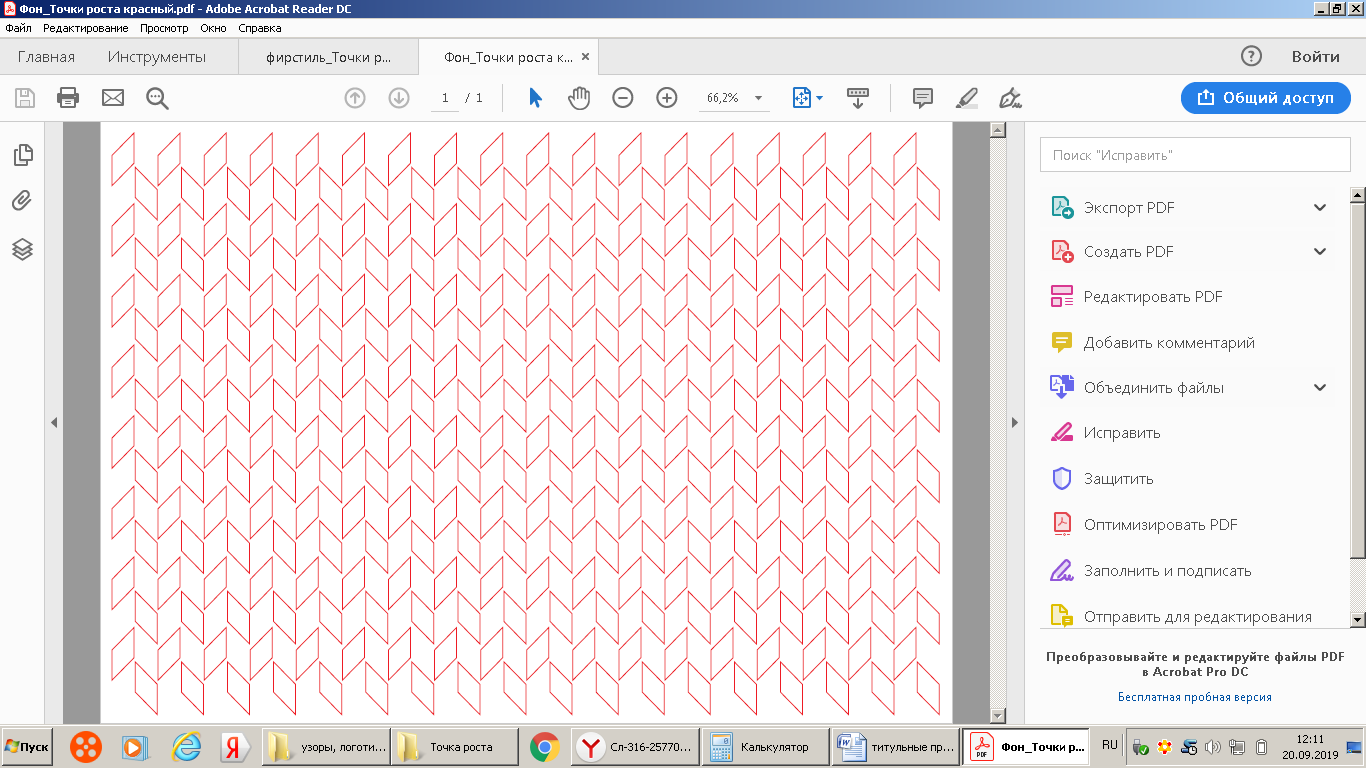 Выполнила: Серегина Л.В., педагог дополнительного образования Цели: показать привлекательность химии – как науки и заинтересовать учащихся к изучению химии, развивать познавательный интерес учащихсяЗадачи.Общеобразовательные.• Дать представление учащимся о химии как науке, познакомить с ее историей, показать связь химии с другими науками.• Сформировать знание о главном правиле химии: «Безопасность – превыше всего!»Воспитательные.• Патриотическое воспитание – показать роль русских ученых (М.В.Ломоносов, Д.И.Менделеев, А.М.Бутлеров) в мировом развитии химии.• Экологическое воспитание – напомнить о значении воды для жизни на Земле, необходимости ее сбережения; охрана лесов от пожаров.• Экономическое воспитание – познакомить учащихся с продукцией химической отрасли промышленности.Развивающие.1) Формировать любознательность и интерес учащихся к химии.2) Развивать наблюдательность, умение слушать, отвечать на вопросы.ХОД МЕРОПРИЯТИЯ:Ведущий 1 Химия – интересная увлекательная наука. При помощи химии наша жизнь становится интересней и разнообразнее.Хоть чудес на свете 	нет. 
Химия дает 	ответ. 
«Чудеса на свете 	есть. 
И, конечно, их не счесть!»Ведущий 2Но прежде чем приступить к практической части мероприятия, прослушайте шуточные правила техники безопасности.Войдя в химический наш кабинет,Не нарушай учителей совет:И если даже ты не трус,Не пробуй вещества на вкус!И нюхать их не думай ты.Пойми, что это не цветы!Ничто руками не бери,Ожег получишь, волдыри!Ведущий 1Чай и вкусный 	бутерброд 
Очень просятся в твой 	рот.
Не обманывай 	себя - 
Есть и пить у нас 	нельзя!
Это, друг, 	химкабинет,
Для еды условий нет.Пусть в пробирке пахнет 	воблой,
В колбе - будто 	мармелад,
Вещества на вкус не 	пробуй!
Сладко пахнет даже яд.Ведущий 2В кабинете химииМного всяких штучек:Колбочки, пробирки,Воронка и штатив.И тянуть не нужноПонапрасну ручек,А то прольешь случайноЦенный реактив!Ведущий 1: Химия – это наука, умеющая творить чудеса.В этом чудесном определении химии, которое лишь по случайности не вошло в учебники, нужно твердо усвоить, что ХИМИЯ – это НАУКА. И как наука требует к себе самого серьезного, самого ответственного отношения.Ведущий 2:Химия – это наука о веществах и превращениях настолько необыкновенных, что для непосвященных, они кажутся чудом. Секрет этой магии – знание химического ремесла. Сегодня мы отправимся в гости  к Химии.Ведущий 1:В стихах говорится о железе, золоте, свинце и серебре, об алмазах, яхонтах, и  порфире. Все это вещества. Посмотрите в окно, в нем стекло. Это тоже вещество, а за окном – наша земная атмосфера – воздух содержащий кислород, азот, углекислый газ и др. вещества. По небу плывут облака – это водяной пар, вода - тоже  вещество. Вещества все разные, их очень много и характеризуются они своими свойствами.Именно химия изучает свойства веществ, превращения одних веществв другие.Ведущий 2:Ребята! Угадайте, о каких веществах идет речь?Он и легок, и пластичен,С блеском серебристым,Он снаружи никогдаНе бывает чистым. Мы найдем его на кухне,И на стройке, и в полетеИ если чуть подумаете, его  вы назовете                                (Алюминий)А знаете ли вы , что было время, когда алюминий соперничал с золотом, потом подешевел, а сейчас становится соперником серебра – признанного «мастером зеркальных дел». Так многотонное зеркало, диаметром 6 м для крупнейшего в мире телескопа, созданного в России, покрыто тончайшей алюминиевой пленкой. Этот дальнозоркий глаз, обращенный в глубины Вселенной, способен увидеть свет обычной свечки на расстоянии 25 000 км. Американские ученые предложили использовать гигантские  зеркала из  пластмассы с алюминиевым покрытием для ночного освещения городов. Ведущий 1:Я самый главный элемент,И нет других тут мнений:Очень велик процентМоих соединений.                           Я и графит, я и алмаз,Вхожу в состав растений.Я есть в воздухе, и в вас,Земля- моих владений.                    (Углерод)Углерод называют миллионером по числу образуемых соединений. Он входит в состав всех органических органических соединений, которых более 27 млн., а так же неорганических -  и графит – это углерод. Он входит в состав известного вам соединения – углекислого газа.Ведущий 2:То красный он, то белыйТо черным станет вдруг,То ядовитый, вредный,А то наш лучший друг.А вот собака мчится,О, ужас! Не смотри!Во тьме она светится,В глазах ее огни.                   (Фосфор)Фосфор, означает «светящийся». Его используют для приготовления спичек, в металлургии, химическом производстве. Соединения фосфора используют в медицине как лекарство, укрепляющее нервную систему, мышечную и костную системы.Ведущий 1:Ребята! Мы нашли письмо древнегреческого ученого и философа Аристотеля, жившего в 384-322 гг. до н.э. в нем говорится, чтопознание начинается с удивления(написать на доске)А химия - удивительная наука. И вот сегодня мы попробуем вас удивить с помощью химии.Опыт 1:Я сейчас получу сок из воды, а потом опять воду.В химический стакан налить р-р гидроксида натрия, добавить фенолфталеин, прилить соляную кислоту, р-р обесцвечивается.Опыт 2: когда появляется дым? Что нужно для этого сделать? А я сейчас получу дым ничего не поджигая.«Дым без огня»В один химический цилиндр налить соляной кислоты, а в другой- р-р аммиака. Накрывают крышками и ставят на расстоянии друг от друга. Перед демонстрацией показывают, что цилиндры пусты. При их соприкосновении образуется белый дым.Опыт 3:«Как-то милой я принесЦелый ворох белых  роз.Не взяла она – и в слезы:Красные  найди ей розы…Не нашел я красных роз.Но придать цветам фантастическую окраску можно с помощью химии.Ведущий 1:А пока мы ждем результата, давайте поиграем. Решим ребусы: (предлагают решить химические ребусы)Ведущий 2:У.Шекспир написал такие строки:«… пора чудес прошла, и намПодыскивать приходится                                   ПричиныВсему, что совершается                                       На свете…»Занимательные опыты развивать химическое мышление и способствуют усвоению химииОпыт 4. «Вулкан на столе»Посмотрите на вулкан – Это страшный великан.Он внутри весь пышет,Огнем и жаром дышит.А когда проснется,	Лавой изольется, 	Пеплом все засыплет	И опять затихнет.Опыт: дихромат аммония насыпать горкой на металлическую пластину и поджечь, можно в смесь добавить магний.А вот еще один вулканОпыт 5«Фараоновы змеи»	В Индии, в Египте можно наблюдать танцы змей под дудочку заклинателей. Давайте и мы попробуем заставить «змей» танцевать, только заклинателем у нас будет огонь. Опыт: на 2 таблетки сухого горючего положить по таблетке норсульфазола и поджечь. Образуется черная масса по форме напоминающая змею	Опыт 6«Пламя на воде»	Можно ли резать металл ножом? Может ли он плавать? Опыт: в чашку с водой добавить фенолфталеин. От металлического натрия или лития отрезать кусочек и аккуратно положить его в воду. Металл плавает по поверхности, водород загорается, а из-за образующейся щелочи вода становится малиновой.Спасибо за внимание! Желаем удачи в изучении химии.